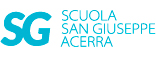 Attività prevista per: mercoledì 20 maggioClasse terzaInglese: Ascolta: https://youtu.be/Q_EwuVHDb5URipetizione:Verbo avere.1 Complete the sentences using have got or has got.1. Jane ______ _______two brothers. 2. Helen and Tom _____ _____ a black cat. 3. I _______ ______ a sister 4. My dad ____ ________ a white car. 5. Lucy ______ ____blonde hair and green eyes. 6. We _____ ______ a beautiful house. 7. Elephants _______ ______ long noses.